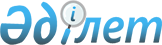 Об утверждении Правил проведения раздельных сходов местного сообщества и количественного состава представителей жителей сел для участия в сходе местного сообщества Челгашинского сельского округа Карасуского района Костанайской области
					
			Утративший силу
			
			
		
					Решение маслихата Карасуского района Костанайской области от 28 августа 2020 года № 422. Зарегистрировано Департаментом юстиции Костанайской области 4 сентября 2020 года № 9430. Утратило силу решением маслихата Карасуского района Костанайской области от 29 апреля 2022 года № 120
      Сноска. Утратило силу решением маслихата Карасуского района Костанайской области от 29.04.2022 № 120 (вводится в действие по истечении десяти календарных дней после дня его первого официального опубликования).
      В соответствии с пунктом 6 статьи 39-3 Закона Республики Казахстан от 23 января 2001 года "О местном государственном управлении и самоуправлении в Республике Казахстан" и постановлением Правительства Республики Казахстан от 18 октября 2013 года № 1106 "Об утверждении Типовых правил проведения раздельных сходов местного сообщества" Карасуский районный маслихат РЕШИЛ:
      1. Утвердить прилагаемые Правила проведения раздельных сходов местного сообщества Челгашинского сельского округа Карасуского района Костанайской области.
      2. Утвердить количественный состав представителей жителей сел для участия в сходе местного сообщества Челгашинского сельского округа Карасуского района Костанайской области согласно приложению к настоящему решению.
      3. Настоящее решение вводится в действие по истечении десяти календарных дней после дня его первого официального опубликования. Правила проведения раздельных сходов местного сообщества Челгашинского сельского округа Карасуского района Костанайской области 1. Общие положения
      1. Настоящие Правила проведения раздельных сходов местного сообщества Челгашинского сельского округа Карасуского района Костанайской области (далее – Челгашинский сельский округ) разработаны в соответствии с пунктом 6 статьи 39-3 Закона Республики Казахстан от 23 января 2001 года "О местном государственном управлении и самоуправлении в Республике Казахстан", постановлением Правительства Республики Казахстан от 18 октября 2013 года № 1106 "Об утверждении Типовых правил проведения раздельных сходов местного сообщества" и устанавливают порядок проведения раздельных сходов местного сообщества жителей сел Челгашинского сельского округа.
      2. Раздельный сход местного сообщества жителей сел (далее - раздельный сход) на территории Челгашинского сельского округа созывается и проводится с целью избрания представителей для участия в сходе местного сообщества. 2. Порядок проведения раздельных сходов
      3. Раздельный сход созывается акимом Челгашинского сельского округа.
      Проведение раздельных сходов допускается при наличии положительного решения акима Карасуского района на проведение схода местного сообщества.
      4. О времени, месте созыва раздельных сходов и обсуждаемых вопросах население местного сообщества оповещается не позднее чем за десять календарных дней до дня его проведения через средства массовой информации или иными способами.
      5. Проведение раздельного схода в пределах сел Челгашинского сельского округа организуется акимом Челгашинского сельского округа.
      6. Перед открытием раздельного схода проводится регистрация присутствующих жителей сел Челгашинского сельского округа, имеющих право в нем участвовать.
      7. Раздельный сход открывается акимом Челгашинского сельского округа или уполномоченным им лицом.
      Председателем раздельного схода является аким Челгашинского сельского округа или уполномоченное им лицо.
      Для оформления протокола раздельного схода открытым голосованием избирается секретарь.
      8. Кандидатуры представителей жителей сел Челгашинского сельского округа для участия в сходе местного сообщества выдвигаются участниками раздельного схода в соответствии с количественным составом, утвержденным маслихатом Карасуского района.
      Количество представителей жителей сел Челгашинского сельского округа для участия в сходе местного сообщества определяется на основе принципа равного представительства.
      9. Голосование проводится открытым способом персонально по каждой кандидатуре. Избранными считаются кандидаты, набравшие наибольшие голоса участников раздельного схода.
      10. На раздельном сходе ведется протокол, который подписывается председателем и секретарем и передается в аппарат акима Челгашинского сельского округа. Количественный состав представителей жителей сел для участия в сходе местного сообщества Челгашинского сельского округа Карасуского района Костанайской области 
					© 2012. РГП на ПХВ «Институт законодательства и правовой информации Республики Казахстан» Министерства юстиции Республики Казахстан
				
      Председатель сессии 

А. Ускумбаева

      Секретарь Карасуского районного маслихата 

С. Казиев
Утверждены
решением Карасуского
районного маслихата
от 28 августа 2020 года
№ 422Приложение
к решению маслихата
Карасуского районного
маслихата
от 28 августа 2020 года
№ 422
№
Наименование населенного пункта
Количество представителей жителей сел Челгашинского сельского округа Карасуского района Костанайской области (человек)
1.
Для жителей села Челгаши Челгашинского сельского округа Карасуского района Костанайской области
78
2.
Для жителей села Жаныспай Челгашинского сельского округа Карасуского района Костанайской области
32
3.
Для жителей села Целинное Челгашинского сельского округа Карасуского района Костанайской области
2
4.
Для жителей села Прогресс Челгашинского сельского округа Карасуского района Костанайской области
1